Tuesday and Thursday Clubs 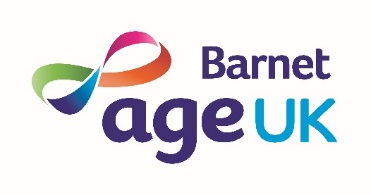 July 2019 Age UK Barnet, Ann Owens Centre, Oak Lane, East Finchley, London, N2 8LT		                Tel: 020 8432 1415All activities may be subject to change.10 – 1111 – 1212.30 – 1.301.30 – 3pmTuesday 2ndTea & ChatGentle ExerciseLunch ClubJenny from Joy with nursery children and Harper.Thursday 4thTea & ChatGentle ExerciseLunch ClubBingoTuesday 9thTea & ChatGentle ExerciseLunch ClubEast Barnet Ladies’ ChoirThursday 11thTea & ChatGentle ExerciseLunch ClubMusical Afternoon: Yuri Sabatini, tenor- back by popular demandTuesday 16thTea & ChatGentle ExerciseLunch ClubGamesThursday 18thTea & ChatGentle ExerciseLunch ClubHoyTuesday 23rdTea & ChatGentle ExerciseLunch ClubAlan sings songs from the shows then singalongThursday 25thTea & ChatGentle ExerciseLunch ClubFlowers with UrsulaTuesday 30thTea & ChatGentle ExerciseLunch ClubBingo